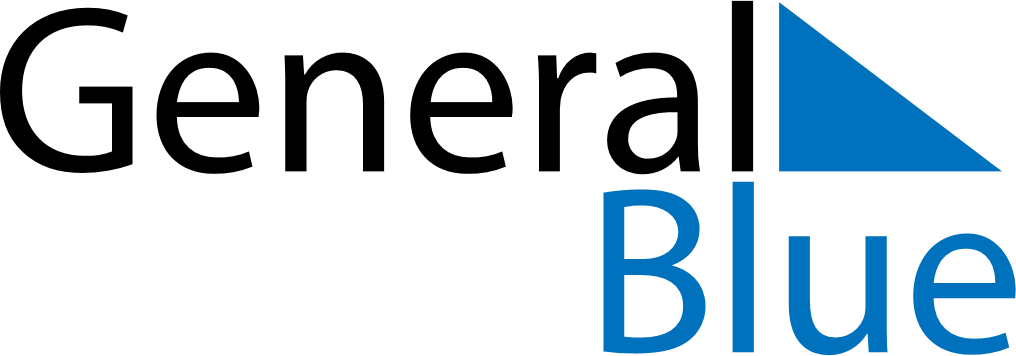 June 2024June 2024June 2024June 2024June 2024June 2024June 2024Rajgrod, Podlasie, PolandRajgrod, Podlasie, PolandRajgrod, Podlasie, PolandRajgrod, Podlasie, PolandRajgrod, Podlasie, PolandRajgrod, Podlasie, PolandRajgrod, Podlasie, PolandSundayMondayMondayTuesdayWednesdayThursdayFridaySaturday1Sunrise: 4:05 AMSunset: 8:48 PMDaylight: 16 hours and 43 minutes.23345678Sunrise: 4:04 AMSunset: 8:49 PMDaylight: 16 hours and 45 minutes.Sunrise: 4:03 AMSunset: 8:51 PMDaylight: 16 hours and 47 minutes.Sunrise: 4:03 AMSunset: 8:51 PMDaylight: 16 hours and 47 minutes.Sunrise: 4:02 AMSunset: 8:52 PMDaylight: 16 hours and 49 minutes.Sunrise: 4:02 AMSunset: 8:53 PMDaylight: 16 hours and 51 minutes.Sunrise: 4:01 AMSunset: 8:54 PMDaylight: 16 hours and 52 minutes.Sunrise: 4:00 AMSunset: 8:55 PMDaylight: 16 hours and 54 minutes.Sunrise: 4:00 AMSunset: 8:56 PMDaylight: 16 hours and 55 minutes.910101112131415Sunrise: 3:59 AMSunset: 8:57 PMDaylight: 16 hours and 57 minutes.Sunrise: 3:59 AMSunset: 8:57 PMDaylight: 16 hours and 58 minutes.Sunrise: 3:59 AMSunset: 8:57 PMDaylight: 16 hours and 58 minutes.Sunrise: 3:59 AMSunset: 8:58 PMDaylight: 16 hours and 59 minutes.Sunrise: 3:58 AMSunset: 8:59 PMDaylight: 17 hours and 0 minutes.Sunrise: 3:58 AMSunset: 9:00 PMDaylight: 17 hours and 1 minute.Sunrise: 3:58 AMSunset: 9:00 PMDaylight: 17 hours and 2 minutes.Sunrise: 3:58 AMSunset: 9:01 PMDaylight: 17 hours and 3 minutes.1617171819202122Sunrise: 3:58 AMSunset: 9:01 PMDaylight: 17 hours and 3 minutes.Sunrise: 3:57 AMSunset: 9:02 PMDaylight: 17 hours and 4 minutes.Sunrise: 3:57 AMSunset: 9:02 PMDaylight: 17 hours and 4 minutes.Sunrise: 3:57 AMSunset: 9:02 PMDaylight: 17 hours and 4 minutes.Sunrise: 3:58 AMSunset: 9:03 PMDaylight: 17 hours and 4 minutes.Sunrise: 3:58 AMSunset: 9:03 PMDaylight: 17 hours and 5 minutes.Sunrise: 3:58 AMSunset: 9:03 PMDaylight: 17 hours and 5 minutes.Sunrise: 3:58 AMSunset: 9:03 PMDaylight: 17 hours and 5 minutes.2324242526272829Sunrise: 3:58 AMSunset: 9:03 PMDaylight: 17 hours and 4 minutes.Sunrise: 3:59 AMSunset: 9:03 PMDaylight: 17 hours and 4 minutes.Sunrise: 3:59 AMSunset: 9:03 PMDaylight: 17 hours and 4 minutes.Sunrise: 3:59 AMSunset: 9:03 PMDaylight: 17 hours and 4 minutes.Sunrise: 4:00 AMSunset: 9:03 PMDaylight: 17 hours and 3 minutes.Sunrise: 4:00 AMSunset: 9:03 PMDaylight: 17 hours and 3 minutes.Sunrise: 4:01 AMSunset: 9:03 PMDaylight: 17 hours and 2 minutes.Sunrise: 4:01 AMSunset: 9:03 PMDaylight: 17 hours and 1 minute.30Sunrise: 4:02 AMSunset: 9:03 PMDaylight: 17 hours and 0 minutes.